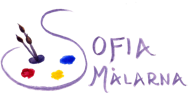 Årsmötesprotokoll för Sofiamålarna 2018Onsdagen den 14 mars kl 18.00 i ateljén på Färgargårdstorget 5.Närvarande:   Måste stämmas av mot listanAkram Monfared Arya, Ann-Mari Bengtsson, Marita Berglund, Julia Bzdusek, Miyako Bäckström, Kerstin Engberg,  Gun Hammer, Lisbeth Hampus Andrén, Norbert Heinrich, Hannelie Hillertorp, Carin Isaksson, Ragna Jarlegård, Olle Känngård, Christina Larsson, Tina Lindberg, Anders Lindborg, Mikko Lotvonen, AnnKristin Lundqvist, Ilva Moen Pålsson, Elisabet Odén, Sune Olsson, Bo Perny, Anne Randonius, Zsuzsanne Reisch, Sybille Seyd, Lotta Silfverhielm, Lena Sjöberg, Annelie Tibblin, Gunta Torstensson, Fereshteh Zangenepour, Roger Ylvenius, Christel Wiman.Mötets öppnandeChristel Wiman förklarade mötet öppnat.Val av mötets ordförandeChristel Wiman valdes till mötets ordförande.Val av mötets sekreterareChristina Larsson valdes till mötets sekreterare.Val av två personer att justera protokolletAnne Randonius och xx?? valdes att utöver ordföranden justera dagens protokoll. Godkännande av föredragningslistaMötet godkände förslaget till föredragningslista bilaga 1Mötet behörigen sammankallat En första mötesinbjudan sändes ut en månad innan mötet. Kallelse med underlag skickades ut via e-post till alla medlemmar två veckor innan årsmötet. Mötet fastslog att årsmötet blivit behörigen sammankallatNärvaro och fastställande av röstlängdDe närvarande noteras enligt lista. De närvarande är noterade, se ovan.Mötets beslutsförhetMötet konstaterar att tillräckligt antal medlemmar är närvarande för att garantera mötets beslutsförhet.Styrelsens verksamhetsberättelse för 2017Styrelsen redovisade de väsentligaste händelserna under 2017 i  verksamhetsberättelsen, i bilaga 2.Mötet godkände redovisningen och lade verksamhetsberättelsen till handlingarna. Föreningens ekonomiska redovisning för 2017Styrelsen redovisade föreningens ekonomi för föregående år och informerade om de huvudsakliga intäkterna och utgifterna under året, samt föreslog att överskottet balanseras i ny räkning. Se den ekonomiska redovisningen bilaga 3.Mötet godkände redovisningen.Revisorernas berättelse för 2017Olle Känngård redovisade revisorernas granskning av styrelsens arbete och rekommenderade mötet att bevilja styrelsen ansvarsfrihet. Se revisorsberättelsen i bilaga 4.Ansvarsfrihet för förra årets styrelseMötet beslutade att bevilja styrelsen ansvarsfrihet för förvaltning och skötsel av verksamheten under 2017.Fastställande av resultat – och balansräkningMötet beslutade att fastställa den ekonomiska redovisningen med resultat- och balansräkning, se ovan, bilaga 3.Behandling av styrelsens förslag inför kommande verksamhetsårStyrelsen föreslog en skärpning av rutinen för inbetalningar till föreningens plusgirokonto PG 985531-3 för medlems- och kursavgifter. Vid betalning till föreningen för olika aktiviteter, ange efternamn samt medlemsavgift (MA + månad), kursdatum vecka x) Styrelsen föreslog vidare att föreningen i möjligaste mån ska minska kontanthanteringen samt teckna avtal om Swish samt inför nästa år fasa ut IZettle. För att täcka transaktionskostnaden föreslås en höjning av lottpriserna (idag 20 kr) Mötet beslutade enligt förslagen.Behandling av motionerOlle Känngård föreslog att alla Sofiamålare ska kunna erbjudas visitkort för ”Sofia-målare visitkort”.Efter diskussion uttryckte sig mötet positivt till förslaget, men bordlade frågan då kostnadsförslag saknades. Fastställande verksamhetsplan och budgetStyrelsen redovisade planerna för 2018 års verksamhet samt ett förslag till rambudget, se ovan, bilaga 3.Mötet beslutade enligt förslaget.Utställningsgruppen informerade om det pågående arbetet samt inbjöd till att teckna sig för vårsalongen. Utställningsgruppen informerade om vilka som ingår i gruppen inför den kommande vårsalongen, xx,xx.Ordförande informerade om att Pumpan ska renoveras under sommaren, varför alla tavlor måste avlägsnas innan sommaruppehållet.Mötet godkände redovisningen samt konstaterade att provisionerna tas bort fr o m nu. I övrigt gäller den process som tidigare fastställts för utställningsverksamheten.Fastställande av medlemsavgiftStyrelsen föreslog en höjning av månadsavgiften/medlemsavgiften från 380 kr till 400 kr fr o m 2018-07-01. Höjningen ska ersätta tidigare provision vid försäljning av konst vid salongerna.Mötet beslutade enligt förslaget.Val av styrelseMötet valde följande styrelse: Omval: Hannelie Hillertorp, Christina Larsson, med Hannelie Hillerstorp som vice ordförande och Christina Larsson som sekreterare.Nyval: Marita Berglund, Anne Randonius som ordinarie ledamöterNyval: Ilva Moen Pålsson och Ronnie Backlund som suppleanter. Det noteras att suppleanterna kallas och deltar i styrelsemötena.18 a. Val av ordförandeStämman konstaterade att Christel Wiman valdes till föreningens ordförande för två år vid föregående årsmöte, 2017 och är vald fram till 2019.18b. Utseende av firmatecknareMötet konstaterade att styrelsen i dess helhet kan teckna firman. Därutöver tecknas firman av ordförande Christel Wiman och vice ordförande Hannelie Hillertorp var för sig. Christel Wiman och Hannelie Hillerstorp kan var för sig kan hantera föreningens konto i Nordbanken samt plusgirokontot PG 985531-3.Som innehavare av föreningens bankkort, liksom av IZettle utsågs Hannelie Hillertorp och Christina Larsson.Mötet noterade och godkände styrelsens beslut. Val av revisorValberedningen föreslog Staffan Tibblin att vara föreningens revisor.Mötet beslutade enligt förslagetVal av valberedningMötet beslutade att utse Lena Sjöberg och Norbert Heinrich till valberedning.Övriga frågorMötet beslutade att utse Lena Sjöberg och Julia Bzdusek till att leda kursverksamheten Mötets avslutandeChristel Wiman avslutade mötet.Vid protokolletChristina LarssonSekreterareJusterasChristel WimanOrdförande…………..			……………Anne Randonius		xx